QFO-AP-DR-125رمز النموذج:اسم النموذج: التوصية بمنح درجة الماجستير/ مسار الرسالة 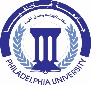 جامعة فيلادلفياPhiladelphia  University2رقم الإصدار:   (Rev)الجهة المصدرة: عمادة البحث العلمي والدراسات العلياجامعة فيلادلفياPhiladelphia  University2022-9-11التاريخ:الجهة المدققة: عمادة ضمان الجودة والاعتمادجامعة فيلادلفياPhiladelphia  University1-2عدد الصفحات:الجهة المدققة: عمادة ضمان الجودة والاعتمادجامعة فيلادلفياPhiladelphia  Universityقسم التخصص:تاريخ تقديم الطلب:تاريخ تقديم الطلب:تاريخ تقديم الطلب:تاريخ تقديم الطلب:تاريخ تقديم الطلب:     /    /     /    /معلومات شخصية:معلومات شخصية:معلومات شخصية:معلومات شخصية:معلومات شخصية:معلومات شخصية:معلومات شخصية:معلومات شخصية:معلومات شخصية:معلومات شخصية:معلومات شخصية:معلومات شخصية:معلومات شخصية:اسم الطالــب:اسم الطالــب:الرقم الجامعي:الرقم الجامعي:الرقم الجامعي:التخصــص:التخصــص:توصية لجنة الدراسات العليا في قسم التخصص:توصية لجنة الدراسات العليا في قسم التخصص:توصية لجنة الدراسات العليا في قسم التخصص:توصية لجنة الدراسات العليا في قسم التخصص:توصية لجنة الدراسات العليا في قسم التخصص:توصية لجنة الدراسات العليا في قسم التخصص:توصية لجنة الدراسات العليا في قسم التخصص:توصية لجنة الدراسات العليا في قسم التخصص:توصية لجنة الدراسات العليا في قسم التخصص:توصية لجنة الدراسات العليا في قسم التخصص:توصية لجنة الدراسات العليا في قسم التخصص:توصية لجنة الدراسات العليا في قسم التخصص:توصية لجنة الدراسات العليا في قسم التخصص:توصي اللجنة بمنح الطالـــــــب:توصي اللجنة بمنح الطالـــــــب:توصي اللجنة بمنح الطالـــــــب:توصي اللجنة بمنح الطالـــــــب:شهادة الماجستير فـــــي تخصص:شهادة الماجستير فـــــي تخصص:شهادة الماجستير فـــــي تخصص:شهادة الماجستير فـــــي تخصص:وذلك في ضوء اعتماد نتيجــة مناقشة الرسالة الجامعية التي تمت يوم:مناقشة الرسالة الجامعية التي تمت يوم:مناقشة الرسالة الجامعية التي تمت يوم:مناقشة الرسالة الجامعية التي تمت يوم:بتاريخ:بتاريخ:بتاريخ:     /    /وعنوانهــــا (باللغة التي كتبت بها):وعنوانهــــا (باللغة التي كتبت بها):وعنوانهــــا (باللغة التي كتبت بها):وعنوانهــــا (باللغة التي كتبت بها):وعنوانهــــا (باللغة التي كتبت بها):وعنوانهــــا (باللغة التي كتبت بها):وعنوانهــــا (باللغة التي كتبت بها):وعنوانهــــا (باللغة التي كتبت بها):وعنوانهــــا (باللغة التي كتبت بها):وعنوانهــــا (باللغة التي كتبت بها):وعنوانهــــا (باللغة التي كتبت بها):وعنوانهــــا (باللغة التي كتبت بها):وعنوانهــــا (باللغة التي كتبت بها):رقم الجلسة:رقم الجلسة:رقم الجلسة:التاريخ:التاريخ:التاريخ:     /    /     /    /     /    /     /    /     /    /توقيع رئيس اللجنـة:توقيع رئيس اللجنـة:توقيع رئيس اللجنـة:تنسيب لجنة الدراسات العليا في كلية التخصص:تنسيب لجنة الدراسات العليا في كلية التخصص:تنسيب لجنة الدراسات العليا في كلية التخصص:تنسيب لجنة الدراسات العليا في كلية التخصص:تنسيب لجنة الدراسات العليا في كلية التخصص:تنسيب لجنة الدراسات العليا في كلية التخصص:تنسيب لجنة الدراسات العليا في كلية التخصص:تنسيب لجنة الدراسات العليا في كلية التخصص:تنسيب لجنة الدراسات العليا في كلية التخصص:تنسيب لجنة الدراسات العليا في كلية التخصص:تنسيب لجنة الدراسات العليا في كلية التخصص:تنسيب لجنة الدراسات العليا في كلية التخصص:تنسيب لجنة الدراسات العليا في كلية التخصص: تنسب اللجنة منح الطالب المذكور أسمه أعلاه درجة الماجستير في :  تنسب اللجنة منح الطالب المذكور أسمه أعلاه درجة الماجستير في :  تنسب اللجنة منح الطالب المذكور أسمه أعلاه درجة الماجستير في :  تنسب اللجنة منح الطالب المذكور أسمه أعلاه درجة الماجستير في :  تنسب اللجنة منح الطالب المذكور أسمه أعلاه درجة الماجستير في :  تنسب اللجنة منح الطالب المذكور أسمه أعلاه درجة الماجستير في :  تنسب اللجنة منح الطالب المذكور أسمه أعلاه درجة الماجستير في :  تنسب اللجنة منح الطالب المذكور أسمه أعلاه درجة الماجستير في :  تنسب اللجنة منح الطالب المذكور أسمه أعلاه درجة الماجستير في :  تنسب اللجنة منح الطالب المذكور أسمه أعلاه درجة الماجستير في :  تنسب اللجنة منح الطالب المذكور أسمه أعلاه درجة الماجستير في :  تنسب اللجنة منح الطالب المذكور أسمه أعلاه درجة الماجستير في :  تنسب اللجنة منح الطالب المذكور أسمه أعلاه درجة الماجستير في : رقم الجلسة:رقم الجلسة:رقم الجلسة:التاريخ:التاريخ:التاريخ:     /    /     /    /     /    /     /    /     /    /توقيع رئيس اللجنـة:توقيع رئيس اللجنـة:توقيع رئيس اللجنـة:قرار مجلس الدراسات العليا:قرار مجلس الدراسات العليا:قرار مجلس الدراسات العليا:قرار مجلس الدراسات العليا:قرار مجلس الدراسات العليا:قرار مجلس الدراسات العليا:قرار مجلس الدراسات العليا:قرار مجلس الدراسات العليا:قرار مجلس الدراسات العليا:قرار مجلس الدراسات العليا:قرار مجلس الدراسات العليا:قرار مجلس الدراسات العليا:قرار مجلس الدراسات العليا: يوصي المجلس بمنح الطالب المذكور أسمه أعلاه درجة الماجستير في : يوصي المجلس بمنح الطالب المذكور أسمه أعلاه درجة الماجستير في : يوصي المجلس بمنح الطالب المذكور أسمه أعلاه درجة الماجستير في : يوصي المجلس بمنح الطالب المذكور أسمه أعلاه درجة الماجستير في : يوصي المجلس بمنح الطالب المذكور أسمه أعلاه درجة الماجستير في : يوصي المجلس بمنح الطالب المذكور أسمه أعلاه درجة الماجستير في : يوصي المجلس بمنح الطالب المذكور أسمه أعلاه درجة الماجستير في : يوصي المجلس بمنح الطالب المذكور أسمه أعلاه درجة الماجستير في : يوصي المجلس بمنح الطالب المذكور أسمه أعلاه درجة الماجستير في : يوصي المجلس بمنح الطالب المذكور أسمه أعلاه درجة الماجستير في : يوصي المجلس بمنح الطالب المذكور أسمه أعلاه درجة الماجستير في : يوصي المجلس بمنح الطالب المذكور أسمه أعلاه درجة الماجستير في : يوصي المجلس بمنح الطالب المذكور أسمه أعلاه درجة الماجستير في :رقم الجلسة:رقم الجلسة:رقم الجلسة:التاريخ:التاريخ:التاريخ:     /    /     /    /     /    /     /    /     /    /توقيع رئيس المجلس:توقيع رئيس المجلس:توقيع رئيس المجلس:لاستعمال عمادة البحث العلمي والدراسات العليا:لاستعمال عمادة البحث العلمي والدراسات العليا:لاستعمال عمادة البحث العلمي والدراسات العليا:لاستعمال عمادة البحث العلمي والدراسات العليا: جميع المعلومات الواردة أعلاه صحيحة ودقيقة جميع المعلومات الواردة أعلاه صحيحة ودقيقة جميع المعلومات الواردة أعلاه صحيحة ودقيقة جميع المعلومات الواردة أعلاه صحيحة ودقيقة ملاحظات ذات علاقة بالمعاملة ملاحظات ذات علاقة بالمعاملة ملاحظات ذات علاقة بالمعاملة ملاحظات ذات علاقة بالمعاملةالتوقيع:التاريخ:      /    / نسخة/ مدير القبول والتسجيل  نسخة/ مدير القبول والتسجيل  نسخة/ مدير القبول والتسجيل  نسخة/ مدير القبول والتسجيل  نسخة/ عمادة البحث العلمي والدراسات العليا لتنفيذ القرار نسخة/ عمادة البحث العلمي والدراسات العليا لتنفيذ القرار نسخة/ عمادة البحث العلمي والدراسات العليا لتنفيذ القرار نسخة/ عمادة البحث العلمي والدراسات العليا لتنفيذ القرار